Для шарнирно-стержневой конструкции ABC, нагруженной в шарнире B, определить усилия в стержнях 1 и 2Исходные данные: , , , .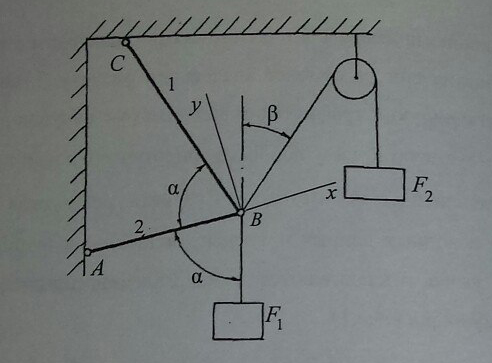 